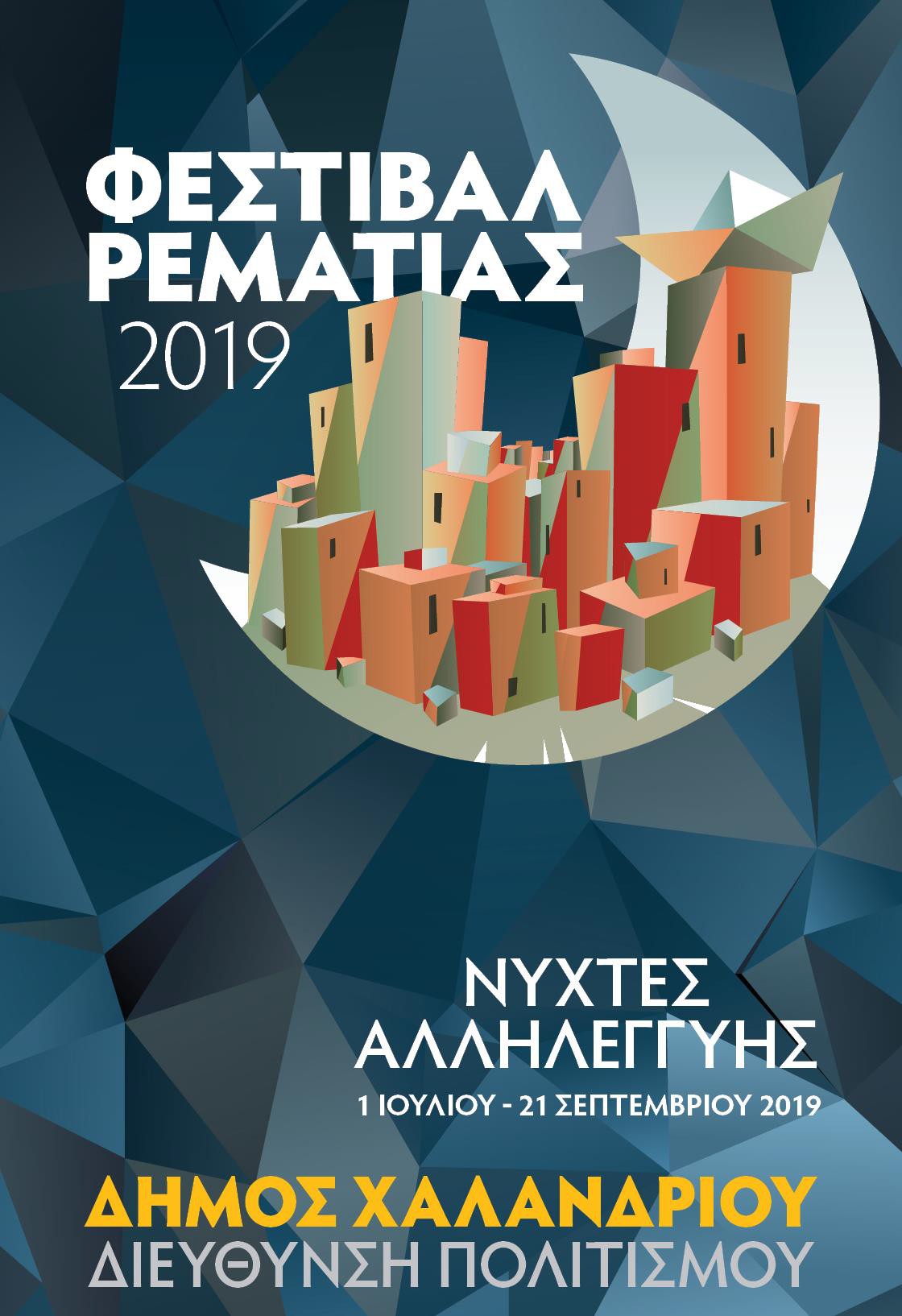 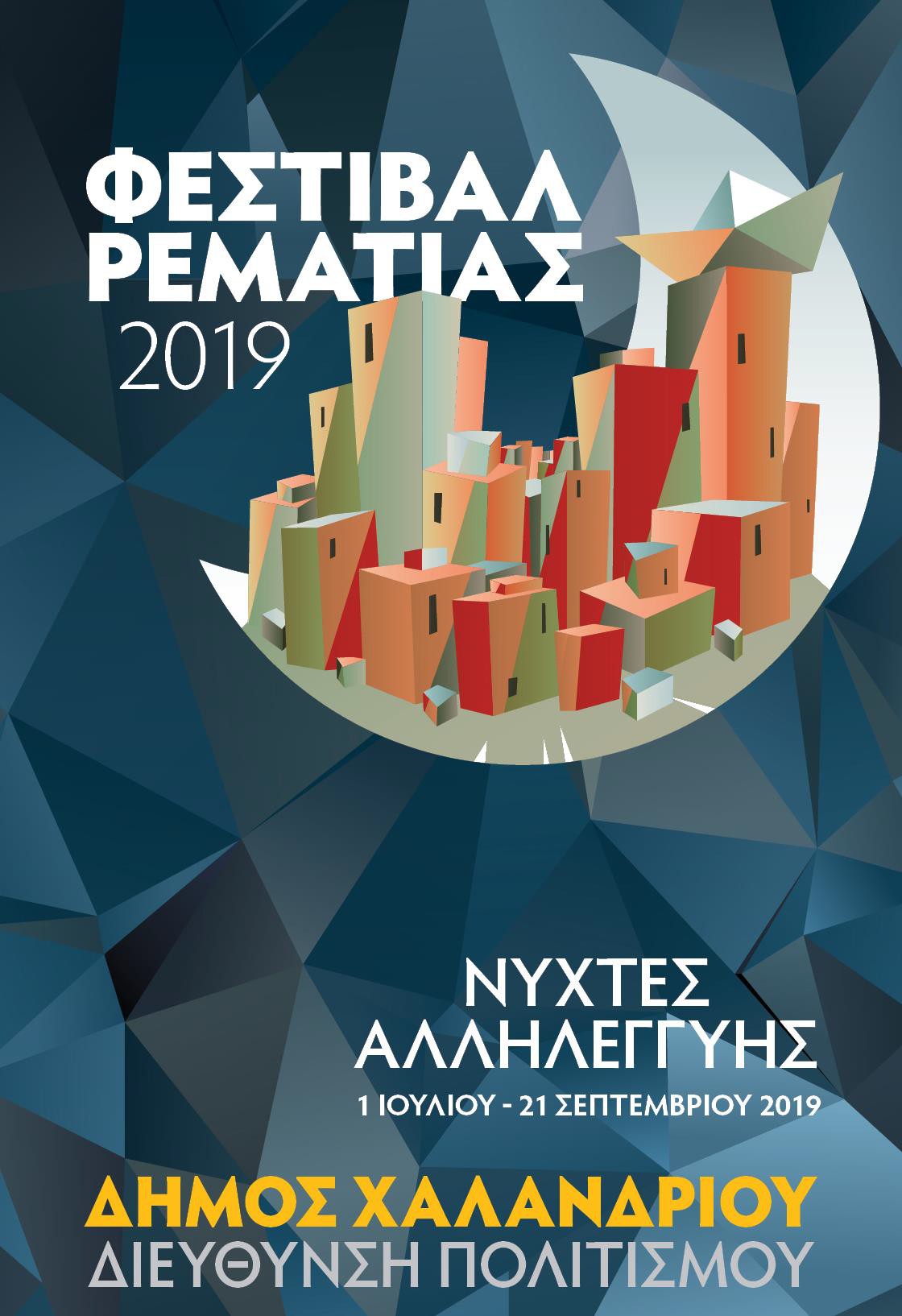 IΟΥΛΙΟΣΏρα έναρξης παραστάσεων τον Ιούλιο 9.00 μ.μ.ΔΕΥΤΕΡΑ 1Χαλάνδρι, ένα ταξίδι ζωής. Μουσικό και χορευτικό ταξίδι απόόλες τις γωνιές του ελληνισμού με τελικό προορισμό την πόλητου Χαλανδρίου, ένα μωσαϊκό ανθρώπων που συνθέτει τηνπόλη μέσα στο χρόνο. Aπό την Ένωση Ηπειρωτών ΧαλανδρίουΤΕΤΑΡΤΗ 3Συναυλία με έργα Ρώσων κλασικών από τη Φιλαρμονική τουΔήμου ΧαλανδρίουΠΕΜΠΤΗ 4Θεατρική παράστασηΗ Ευθαλία του Γαλατά του Θωμά Κοροβίνη, σε σκηνοθεσίαΡέινας Εσκενάζυ, με τη Νικολέττα Βλαβιανού από τον Σύνδεσμογια την Βιώσιμη Ανάπτυξη των ΠόλεωνΠΑΡΑΣΚΕΥΗ 5Θεατρική παράστασηΗ κωμωδία του αυτόχειρα του Νικαλάι Έρντμαν, από τηΘεατρική Ομάδα του Δήμου ΧαλανδρίουΣΑΒΒΑΤΟ 6Θεατρική παράστασηΟ δράκος του Ευγένιου Σβαρτς, από τη Θεατρική Ομάδα τουΣυλλόγου «Αργώ»ΤΕΤΑΡΤΗ 10ΣυναυλίαThe BittersweetRock, Pop, Psychedelic RockΠΕΜΠΤΗ 11Θεατρική παράστασηΑγγέλικα Νίκλη Σολωμού η Διάφανη σε κείμενο καισκηνοθεσία Περικλή Μοσχολιδάκη με τη Μάγδα Κατσιπάνου,από το Θέατρο Άλφα.ΙδέαΠΑΡΑΣΚΕΥΗ 12ΣυναυλίαΛία Βίσση - 4 ΣυχνότητεςΑπό το ρεμπέτικο μέχρι τη τζαζ και από την ελληνική καικυπριακή παραδοσιακή μουσική μέχρι το θεατρικό τραγούδι καιτο ροκΣΑΒΒΑΤΟ 13ΣυναυλίαΝίκος Ζιώγαλας & Μάνος ΠυροβολάκηςΚΥΡΙΑΚΗ 14Θεατρική παράστασηΟι κάτω απ’ τ’ αστέρια του Τηλέμαχου Τσαρδάκα. Ερμηνεία -Σκηνοθεσία: Λίλα Μπακλέση, Κωνσταντίνος Μπιμπής, από τοΘέατρο Άλφα.ΙδέαΕισιτήριο 14 €, φοιτητές, άνεργοι, ΑμεΑ 10 €ΔΕΥΤΕΡΑ 15Athens Open Air Film FestivalΠροβολή της εμβληματικής βωβής ταινίας Sunrise η οποία θασυνοδεύεται από ζωντανή μουσικήΤΕΤΑΡΤΗ 17Συναυλία με τους Mode PlagalΠΕΜΠΤΗ 18Συναυλία - αφιέρωμαΠάνος Γεραμάνης, ο λαϊκός βάρδοςΜ. Σουλτάτου, Κ. Μακεδόνας, Γ. Ανδρεάτος, κ.α. Παρουσίαση:Γ. Κοντογιάννης. Επιμέλεια μουσικού προγράμματος, ΙεροκλήςΜιχαηλίδης, ηθοποιόςΠΑΡΑΣΚΕΥΗ 19Μουσική παράστασηΌταν το μπουζούκι συνάντησε την rockΧρήστος Παπαδόπουλος, Λάμπρος Καρελάς, Στέργος Βόλας καιη Ιώ ΝικολάουΣΑΒΒΑΤΟ 20Θεατρική παράστασηΗ γελάδα του Ναζίμ Χικμέτ, σκηνοθεσία: Πέτρος Νάκος.Aπό την Altera Pars theatreΚΥΡΙΑΚΗ 21 & ΔΕΥΤΕΡΑ 22Θεατρική παράστασηΔον Ζουάν του Μολιέρου. Σκηνοθεσία: Θέμης Μουμουλίδης,από την 5η Εποχή Τέχνης.Εισιτήριο 18€, φοιτητικό, ανέργων – ΑμεΑ 14€, Προπώληση15€ΤΕΤΑΡΤΗ 24Συναυλία Φιλαρμονική Ορχήστρα Δήμου ΧαλανδρίουΑ΄ Μέρος: Το κατορθωμένο σώμα. Ποιήματα του ΆγγελουΣικελιανού και μελοποίηση του Νίκου Καλλίτση.Β΄ Μέρος: Romancero Gitano με τη συμμετοχή τηςχορωδίας του Δήμου Αθηναίων. Ποίηση Federico Garcia Lorca,ποιητική απόδοση Οδυσσέα Ελύτη και μουσική ΜίκηΘεοδωράκηΠΕΜΠΤΗ 25Μουσική παράστασηΝηστικός Δείπνος με τον Νίκο Καλογερόπουλο και «Τα παιδιάτου Τρένου»ΠΑΡΑΣΚΕΥΗ 26ΣυναυλίαΌ,τι είσαι πέστο με τον Δημήτρη Ζαφειρέλη - Αμφίωνοs NewGroup & Οι Μούσεs επί το ΈργονΣΑΒΒΑΤΟ 27ΣυναυλίαCantando con los Amigos, η φωτεινή πλευρά της ΛατινικήςΑμερικής. Παραδοσιακή μουσική της Λατινικής Αμερικής και τηςΚαραϊβικήςΚΥΡΙΑΚΗ 28Θεατρική παράστασηΟ φιλάργυρος της Ε. Μαρτινέγκου σε σκηνοθεσία ΜαρίαςΦραγκήΤΡΙΤΗ 30Θεατρική παράστασηΚλυταιμνήστρα; του Ανδρέα Στάικου σε σκηνοθεσία ΈφηςΝιχωρίτηΤΕΤΑΡΤΗ 31ΣυναυλίαΤα καλοκαιρινά με τον Δημήτρη ΜυστακίδηΑΥΓΟΥΣΤΟΣΏρα έναρξης παραστάσεων τον Αύγουστο 8.30 μ.μ.ΣΑΒΒΑΤΟ 24Συναυλία από τον σύλλογο Νέοι Ορίζοντες Ελλήνων ΡομάΔΕΥΤΕΡΑ 26Μουσικοποιητικό Αναλόγιο «Η Γυναίκα και ο Παλαμάς»Από το γυναικείο μουσικό σύνολο A Companhia Artistica.Συνθέτης: Σάκης ΠαπαδημητρίουΜελοποιημένη ποίηση του Κ. ΠαλαμάΤΡΙΤΗ 27Οπερέτα Πρώτη αγάπη (στα ελληνικά) του ΝίκουΧατζηαποστόλου.Από την Εθνική Λυρική ΣκηνήΤΕΤΑΡΤΗ 28Συναυλία κουβανέζικης μουσικής με το συγκρότημα LocaLatinaΣΑΒΒΑΤΟ 31 & ΚΥΡΙΑΚΗ 1 ΣΕΠΤΕΜΒΡΙΟΥΘεατρική παράστασηΠιο Δυνατός κι από τον ΣούπερμανΚωμωδία για παιδιά και νέους, σε σκηνοθεσία ΒασίληΚουκαλάνι και Αντώνη Ρέλλα. Από τη «Συντεχνία του Γέλιου»σε συνεργασία με την Κίνηση Ανάπηρων ΚαλλιτεχνώνΣΕΠΤΕΜΒΡΙΟΣΏρα έναρξης παραστάσεων τον Σεπτέμβριο 8.30 μ.μ.ΔΕΥΤΕΡΑ 2Παιδική παράστασηΛάχανα και χάχανα κλικ στη Λαχανοχαχανοχώρα τουΤάσου Ιωαννίδη.Γενική Είσοδος 9 €, Προπώληση 8€ΤΡΙΤΗ 3 ΕΩΣ ΚΑΙ ΚΥΡΙΑΚΗ 8OUR FESTIVAL 5Διοργάνωση: «ΕΜΕΙΣ» - Ομάδα Συλλογικού ΠολιτισμούΘεατρικές παραστάσεις, παραστάσεις χορού, συναυλίες, σινεμά,παιδικές παραστάσεις, εργαστήρια για μικρούς και μεγάλουςΤΡΙΤΗ 10Μουσικοχορευτική παράσταση από την Ένωση ΑρκάδωνΧαλανδρίουΤΕΤΑΡΤΗ 11ΣυναυλίαNostalgias de Buenos AiresTango Argentino | Στέλλα Χροναίου & EvocaciónΠΕΜΠΤΗ 12Θεατρική παράστασηΑντιγόνη του Σοφοκλή, σε νέα μετάφραση από τον ΔημήτρηΔημητριάδη.Από την Ομάδα Σημείο Μηδέν.ΠΑΡΑΣΚΕΥΗ 13 ΣυναυλίαΣυμφωνικός παλμός-νεανικός σφυγμός από τη ΔημοτικήΣυμφωνική Ορχήστρα Νέων Χαλανδρίου και UndergroundYouth OrchestraΣΑΒΒΑΤΟ 14Μουσικοθεατρική παράστασηΤικ Τακ Ντο σε σκηνοθεσία Αδάμ Παναγιώτη.Από το Κέντρο Θεατρικής ΤέχνηςΔΕΥΤΕΡΑ 16Θεατρική παράστασηΕπανάσταση σε ΑναμονήΚοινωνικοπολιτική κωμωδία από την ομάδα «Σε αναμονή»ΤΕΤΑΡΤΗ 18ΣυναυλίαΤο κόκκινο νήμαΜια μουσική ιστορία έρωτα και... ανταρσίαςΤραγούδι: Κώστας Θωμαΐδης, Natalia Soledad PetsalisΠΑΡΑΣΚΕΥΗ 20ΣυναυλίαΛαϊκές μουσικές αστικών κέντρων του ελλαδικού καιτουρκικού χώρου, στον 20ο αιώναΣΑΒΒΑΤΟ 21Πάρτυ Αναμνήσεων από την Ένωση Παλαιών ΠροσκόπωνΧαλανδρίουΕΥΡΙΠΙΔΕΙΟ ΘΕΑΤΡΟ ΡΕΜΑΤΙΑΣΠεζόδρομος Προφήτη Ηλία, Πολύδροσο ΧαλανδρίουΠρόσβαση στο Θέατρο ΡεματιάςΑπό Πλατεία Χαλανδρίου: γραμμές ΟΑΣΑ 450, 460, 447(Στάση Φαρίντα, Λεωφόρος Πεντέλης), 402 (Στάση Γιασεμιών,Πολύδροσο). Από Σταθμό Μετρό Χαλάνδρι: γραμμές ΟΑΣΑ450, 460 (Στάση Φαρίντα). Από Σταθμό Μετρό ΔουκίσσηςΠλακεντίας: γραμμή ΟΑΣΑ 447 (Στάση Φαρίντα). ΑπόΠροαστιακό Σταθμό Πεντέλης: γραμμές ΟΑΣΑ 451, 461(Στάση Φαρίντα). Από Σταθμό Μετρό Κατεχάκη: γραμμήΟΑΣΑ 402 (Πολύδροσο, έως Στάση Γιασεμιών). Από Αθήνα:τρόλεϊ 18 και 19 (αφετηρία Μουσείο, έως Πλατεία Χαλανδρίου).Από Πειραιά: τρόλεϊ 10 (Τζιτζιφιές - Χαλάνδρι, έως ΠλατείαΧαλανδρίου).ΠληροφορίεςΑετοπούλειο Πολιτιστικό Κέντρο Τ. 210 6820464 (πρωί),Θέατρο Τ. 210 6855898 (βράδυ)Η Διεύθυνση Πολιτισμού του Δήμου Χαλανδρίου, στιςπαραστάσεις με εισιτήριο δεν εμπλέκεται στον τρόπο διάθεσηςτων εισιτηρίων, την τιμή τους και την ταξιθεσία. Τα παραπάνωείναι ευθύνη των παραγωγών της κάθε παράστασης.Στο Θέατρο της Ρεματιάς υπάρχουν οριοθετημένες θέσεις γιαανάπηρα και εμποδιζόμενα πρόσωπα, ύστερα από πρωτοβουλίατης Κίνησης Αναπήρων Καλλιτεχνών, καθώς και τουαλέτααναπήρων. Η πρόσβαση για άτομα με κινητική αναπηρία είναιδυνατή με αυτοκίνητο μέχρι το χώρο του θεάτρου όπουυπάρχουν δύο θέσεις στάθμευσης αναπηρικών οχημάτων.                                 www.theatrorematias.gr                             ΧΟΡΗΓΟΙ ΕΠΙΚΟΙΝΩΝΙΑΣ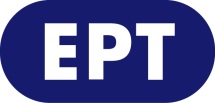 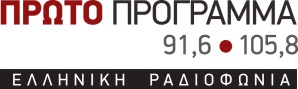 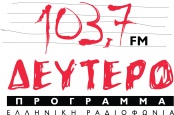 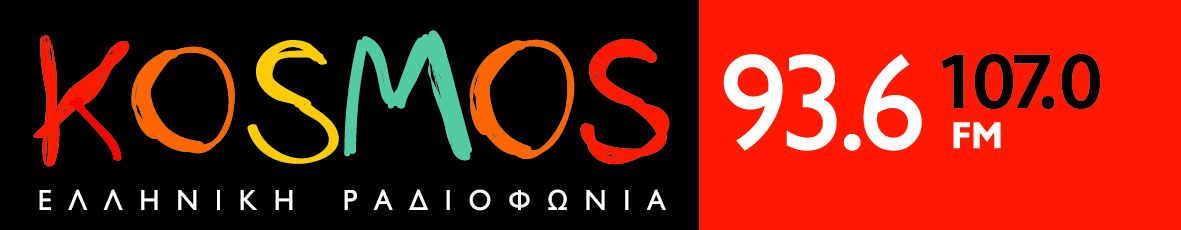 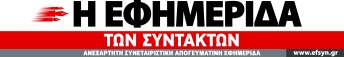 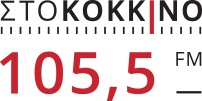 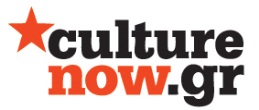 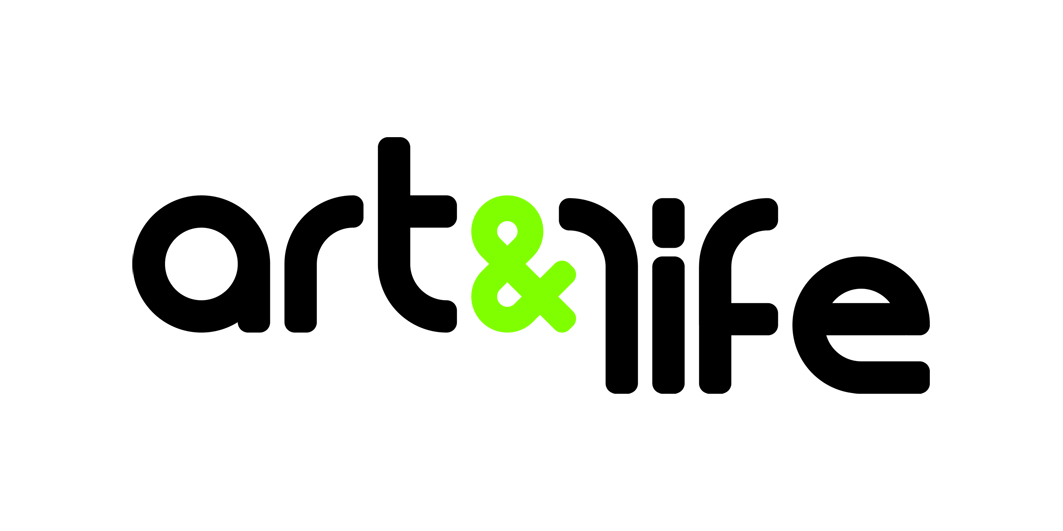 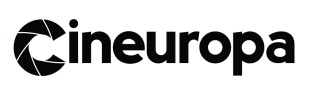 